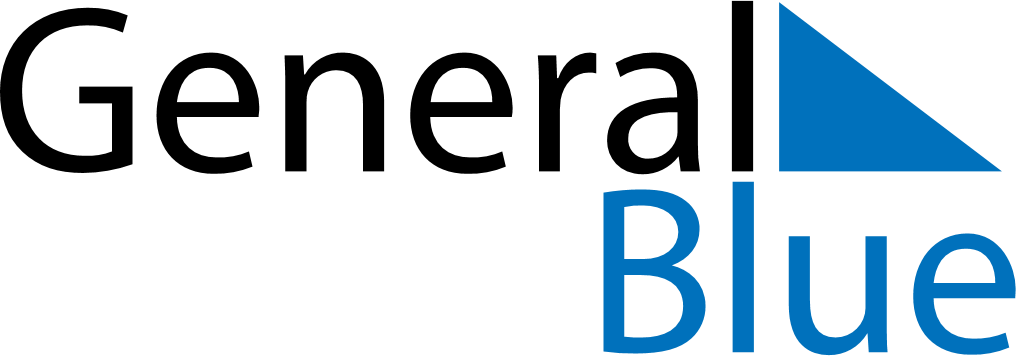 September 2025September 2025September 2025September 2025Burkina FasoBurkina FasoBurkina FasoMondayTuesdayWednesdayThursdayFridaySaturdaySaturdaySunday12345667Birthday of Muhammad (Mawlid)89101112131314151617181920202122232425262727282930